HaupttitelUntertitel…AutorHaupttitelUntertitel….Erste AuflageVerlag Netzwerk ImpfentscheidEin Buch aus der Kleinbuchreihe Impfen
www.kleinbuchreihe-impfen.euBemerkungen:Dieses Buch soll Grundlagen vermitteln zur Entscheidungsfindung bezüglich der Impffrage. Es beruht auf dem Wissen und der  persönlichen Erfahrung des Autors und ist kein Ersatz für eine persönliche Beratung.Weder Autor noch Verlag sind für irgendwelche medizinische Forderungen verantwortlich, die sich auf das präsentierte Material beziehen.		1. Auflage 2013		Auch als E-Book erhältlichISBN 978-3-905353-xxx2014 Copyright © Netzwerk ImpfentscheidCoverbild: Diro Anders, Schweiz Verlag Netzwerk ImpfentscheidWetti 41, CH-9470 Buchs, www.impfentscheid.ch E-Mail: info@impfentscheid.ch, Tel. + 41 (0)81 633 122 6Satz: DTP im Verlag — Printed in Austria Alle Rechte vorbehalten, insbesondere das der Vervielfältigung, der Verbreitung sowie der Übersetzung. Ohne schriftliche Genehmigung des Verlages oder des Autors ist es nicht gestattet, das Buch oder Teile davon in irgendeiner Form zu reproduzieren.EinleitungLiteraturAlbonico, H.-U., Dr. med., Gewaltige Medizin, Haupt Verlag Bachmair A., Risiko und Nebenwirkung Impfschaden, EigenverlagBielau, K., Dr. med, Hausarzt Natur, Styria VerlagBruker, M. O., Dr. med., Allergien müssen nicht sein, emu VerlagBruker, M. O., Dr. med., Biologischer Ratgeber für Mutter und Kind, emu VerlagBruker, M. O., Dr. med., Unsere Nahrung, unser Schicksal, emu VerlagBruker, M. O., Dr. med., Lebensbedingte Krankheiten, emu VerlagBruker, M. O., Dr. med., Ziegelbecker, R., Vorsicht Fluor, emu VerlagBruker, M.O., Dr. med., Zucker, Zucker, emu VerlagBuchwald, G., Dr. med., Impfen, das Geschäft mit der Angst, Verlag Buchwald, G., Dr. med., Der Rückgang der Schwindsucht trotz „Schutz“-Impfung, Hirthammer Verlag Chaitow, L., Vaccination and Immunisation, Saffron Walden VerlagCournoyer, C., Impfschutz für Kinder, Fit fürs Leben VerlagCoulter, H. Dr. und Fisher B., Dreifachimpfung, ein Schuss ins Dunkle, Barthel & Barthel VerlagCoulter, H. Dr., Impfungen, der Grossangriff auf Gehirn und Seele, Hirthammer VerlagDelarue, S., Impfschutz, Irrtum oder Lüge?, Hirthammer Verlag Delarue, F. und S., Impfungen der unglaubliche Irrtum, Hirthammer VerlagEgli J. und Emmenegger J., Felix und Lea, Bilderbuch, EigenverlagEgli J. und Emmenegger J., Förderung der Eigenheilkräfte, erh. Beim Netzwerk Impfentscheid Verlag Ehgartner B., Dirty little secret, Die Akte Aluminium, Ennsthaler VerlagEnders, N., Dr. med., Bedrohte Kindheit, Haupt Verlag 1996Goebel W., Glöckler M., Kinder-Sprechstunde, Verlag UrachhausGraf, F., Dr. med., Die Impfentscheidung, sprangsrade VerlagGraf, F., Dr. med., Kritik der Arzneiroutine bei Schwangeren und Kindern, Eigenverlag Graf, F., Dr. med., Nicht impfen, was dann?, sprangsrade VerlagGraf F., Dr. med., Homöopathie und die Gesunderhaltung von Kindern und Jugendlichen, Sprangsrade Verlag Grätz, J.-F., Dr., Klassische Homöopathie für die junge Familie, Hirthammer Verlag, zwei BändeGrätz, J.-F., Dr., Sind Impfungen sinnvoll? Ein Ratgeber aus der homöopathischen Praxis, Hirthammer VerlagGrätz, J.-F., Dr., Die homöopathischen Potenzen, Hirthammer VerlagGrätz J.F., Dr., Sanfte Medizin, Tisani VerlagGrollmann H./Maurer U., Homöopathische Selbstbehandlung in Akutfällen, Groma VerlagGrollmann H., Maurer U., Klassische Homöopathie verstehen, Groma VerlagKneipp S., Meine Wasserkur – So sollt ihr leben, Ehrenwirth VerlagKneissl G., Dr. med., Impfratgeber aus ganzheitlicher Sicht, Hirthammer VerlagLoibner J., Dr. Med. Impfen—das Geschäft mit der Unwissenheit, EigenverlagMcTaggart, Lynne, Was Ärzte Ihnen nicht erzählen, Sensei Verlag,Mendelsohn, R., Dr. med., Wie Ihr Kind gesund aufwachsen kann – auch ohne Doktor, Verlag MahajivaMendelsohn, R., Dr. med., Männermacht Medizin, Verlag MahajivaMendelsohn, R., Dr. med.,  Trau keinem Doktor: Bekenntnisse eines medizinischen Ketzers, Verlag MahajivaPetek-Dimmer A., EmmeneggerJ., Rund ums Impfen, Netzwerk Impfentscheid VerlagPetek-Dimmer A., Kritische Analyse der Impfproblematik, zwei Bände, Netzwerk Impfentscheid Verlag Plotkin, Orenstein, Dres., Vaccines, W. B. Saunders CompanyQuast, U., Thilo, W., Fescharek, R., Dres., Impfreaktionen, Hippokrates VerlagRauch, E., Dr. med., Blut- und Säftereinigung, Haug VerlagRauch, E., Natur- Heilbehandlung der Erkältungs- und Infektionskrankheiten, Haug VerlagRoy, C. und R., Kinder mit Homöopathie behandeln, Knaur VerlagRenzenbrink, U., Ernährung unserer Kinder, Verlag Freies GeisteslebenRosendorff, A., Dr. med., Neue Erkenntnisse in der Naturheilbe   handlung, aus fünfzigjähriger Praxis, Turm VerlagRuesch, H., Die Pharma-Story - Der grosse Schwindel, Hirthammer VerlagSandler, B., Dr. med., Vollwerternährung schützt ihr Kind vor Viruserkrankungen, emu VerlagSchär-Manzoli, M., Dr., Das Tabu der Impfungen, EigenverlagScheibner, V., Dr. Impfungen, Immunschwäche und plötzlicher  Kindstod, Hirthammer VerlagScheiwiller E., Dr. med., Homöopathie bei akuten Erkrankungen und Notfällen, Urban & Fischer VerlagSchwarz Rolf, Impfen—eine verborgene Gefahr?, Verlag Peter IrlSimilia, Die Zeitschrift für klassische Homöopathie, Ausgabe 17,  1996, Spezialnummer: Impfschäden, Homöosana AG,Spiess, H., Dr. med., Impfkompendium, Thieme VerlagSplittstoesser, W., Dr. med., Goldrausch, Oder die Frage: Sind Impfungen notwendig, geeignet und zumutbar?, EigenverlagStuder, H.-P., Dr. oec., Impfen, Ratgeber KonsumentenschutzTolzin, H., Die Tetanus Lüge, Tolzin VerlagTolzin, H., Die Seuchen-Erfinder, Tolzin VerlagTrappitsch, D., Impfen, Nietsch VerlagTrappitsch, D., Entsäuerung, ARGO VerlagZoebl, M., Dr. med., Lesen Sie dieses Buch bevor Sie Impfling, Netzwerk Impfentscheid Verlag Netzwerk ImpfentscheidWichtige AdressenEs gibt in fast allen Ländern impfkritische Organisationen. Die meisten sind miteinander vernetzt und tauschen Informationen aus. In der Schweiz, in Deutschland und Österreich finden regelmässig Impfforen statt. Es ist noch viel Abklärungs– und Aufklärungsarbeit zu leisten. Gesundheit und Wohlergehen sind das Ziel dieser Organisationen. Dieses Nachschlagewerk soll einen kleinen Beitrag dazu leisten. SchweizNetzwerk Impfentscheid, Wetti 41, CH-9470 Buchswww.impfentscheid.ch, Tel. +41 (0)81 633 122 6E-Mail: info@impfentscheid.ch ÖsterreichAEGIS Österreich, A-8563 Ligist 89, www.aegis.atTel. (+43) 03143 297 313, Fax (+43) 03143 29734E-Mail: info@aegis.atLuxembourgAEGIS - Luxembourg, BP 120, L-8303 Capwww.aegis.lu, Tel./Fax: +352 2739 7681E-Mail: contact@aegis.luDeutschland- Schutzverband für Impfgeschädigte e. V. Beethovenstr. 27, D-58840 Plettenberg, www.impfschutzverband.de Fon: 0049 (0)2391 / 10626, Fax 0049 (0)2391) 609366 E-Mail: SFI-EV@t-online.de- Libertas & Sanitas e. V., Postfach 1205, D 85066 Eichstätt www.libertas-sanitas.de, Fon: 0049 (0)8421) 903707 Fax (08421) 90761, E-Mail: info@libertas-sanitas.de- Netzwerk für unabhängige Impfaufklärung (NEFUNI) Nefflenallee 2, D-74523 Schwäbisch HallFon (+49) 0791/2041 124-7, Fax (+49) 0791/2041 124-8E-Mail: moderator@impfkritik.deSüdtirol/ItalienAEGIS Südtirol, Koflerstrasse 16, I– 39030 PfalzenTel.: 0039 0474 528 256, E-Mail: info@aegis-tirol.itInternetlinks 	www.impfentscheid.ch	Offizielle Website des Netzwerkes Impfentscheid 	www.rolf-kron.de	Sehr umfangreiche und empfehlenswerte Seite eines Arztes 	www.ungeimpft.net	Shop mit Produkten von ungeimpften Tieren 	www.impfschaden.info	Umfangreiche Sammlung von Infos 	www.impf-info.de	Grundlegende Impfinfos 	www.impffreiheit.de	Homepage zu Tierimpfungen 	http://www.ehgartner.blogspot.de/	sehr informative Seite von Bernd Ehgartner (Aluminium) 	www.groma.ch	gute Quellen auf der Suche nach Impfschäden und Impfinformationen 	www.artis-seminare.ch	Impfsymposiumorganisation 	www.chemtrails-info.de/impfaberglauben/impfspiegel.htm 300 Aussprüche ärztlicher Autoritäten über die Impffrage 	www.wahrheitsnetz.com	Salzburger Vereinigung impfkritischer Gruppen (Studie ungeimpft/geimpft) 	www.alpenparlament.com und www.alpenparlament.tv Die Internetplattform für alternative Infos, auch zum ImpfenWeitere Links finden Sie über google. Ebenfalls existieren verschiedene Gruppen und Seite in Facebook.Kleinbuchreihe ImpfenMit dieser Kleinbuchreihe Impfen möchte das Netzwerk Impfentscheid die breite und sehr oft kontrovers diskutierte Thematik des Impfens mittels einfach aber dennoch verständlich zu lesenden kleinen Büchern dem breiten Publikum zugänglich machen. Durch das Lesen dieser Bücher mit maximal 100 "All-inclusiv" Seiten verschafft man sich über ein spezifisches Thema sehr schnell eine Übersicht, um eine eigene Meinung bilden zu können und um weitere Entscheide zu fällen.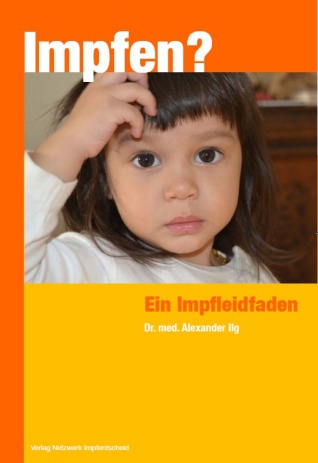 Die Erstellung der Buchreihe, gestartet im 2013, wird laufend ergänzt. Die weiteren Infos erhalten Sie auf der Website www.kleinbuchserie-impfen.eu oder direkt beim Netzwerk Impfentscheid
Wetti 41 | 9470 Buchs
+41 (0)81 633 12 26
info@kleinbuchreihe-impfen.eu
info@impfentscheid.chÜberarbeitete und ergänzte Neuauflage!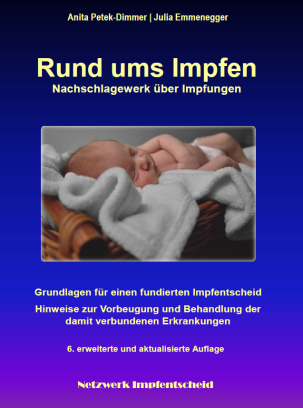 Rund ums Impfen ist ein übersichtliches Nachschlagewerk, in welchem jede Krankheit mit ihren Behandlungsmöglichkeiten, sowie die dazugehörige Impfung mit Zusatzstoffen, Nebenwirkungen, etc. genau beschrieben wird. Zusätzliche Hinweise, was im Falle des Impfens zu beachten ist, runden das Buch ab. Es enthält ausserdem Adressen von allen impfkritischen Organisationen in den deutschsprachigen Ländern, die umfassend über das Thema Impfen aufklären sowie die verschiedenen Impfpläne.Julia Emmenegger, die diese 6. Auflage erweitert hat, kommt aus der Praxis. In ihrer über 30-jährigen Tätigkeit in der Mütter-und Väterberatung hat sie die Entwicklung der Impfungen miterlebt. Von der Impfbefürworterin wurde sie, durch die negativen Erfahrungen nach Impfungen, zur Impfkritikerin. Es ist ihr ein Anliegen, dass sich medizinische Laien leicht verständlich und gleichzeitig umfassend zum Thema Impfen informieren können.Das Buch Rund ums Impfen ist das Einsteigerwerk für Schwangere, junge Eltern, aber auch für alle anderen Menschen, die sich mehr oder weniger am Beginn der Bildung eines eigenen Wissens zum Thema Impfen befinden. Das Thema Impfen wird sehr kontrovers diskutiert. Nicht nur deshalb ist ein eigenes Wissen mehr als nur nötig, um selber entscheiden zu können. Denn die Verantwortung tragen wir für unser Tun IMMER selber.Julia Emmenegger, Anita Petek-Dimmer230 Seiten kartoniert | CHF 19.90 | € 15.50ISBN: 978-3-905353-02-0Bei Ihrem impfkritischen Landesverband oder in jeder Buchhandlung.Auch als E-Book erhältlichAnita Petek-DimmerKritische Analyse der ImpfproblematikEin Kompendium über die wahre Natur der Impfungen, ihre Pathogenität und Wirkungslosigkeit Die Autorin war im deutschsprachigen Raum bestens bekannt als profunde Kennerin des Impfwesens. Seit mehr als zwanzig Jahre befasste sie sich eingehend mit dieser Thematik. Diese beiden Bände sind aufgrund eines intensiven Literaturstudiums sowie zahllosen Diskussionen mit Ärzten, Biologen und Immunologen entstanden. Mit ihrer Fülle an Material gibt es derzeit kein vergleichbares Buch zu diesem Thema auf dem Büchermarkt. Die beiden Bücher sind mit ihren ausführlichen und reichlichen Quellenangaben auch eine wertvolle Hilfe für diejenigen, die sich weiter in die Materie vertiefen wollen. Besonders für Therapeuten sind sie in ihrer täglichen Arbeit als grosse Stütze gedacht.In Band 1 sind sämtliche für unsere Kinder empfohlenen Impfungen, einschliesslich Grippe, Pneumokokken und Meningokokken detailliert beschrieben. Angefangen von der Geschichte der einzelnen Krankheiten, ihrer Behandlung und evtl. Komplikationen wird über die dazugehörigen Impfstoffe, ihre jeweiligen Nebenwirkungen, Zusatzstoffe sowie ausführlich über die Wirksamkeitsstudien berichtet.In einem eigenen, grossen Kapitel wird der Frage über die wahre Ursache von Krankheiten nachgegangen. Bei einem Blick zurück in die Geschichte der Impfungen beschreibt die Autorin die verhängnisvolle Wende in der Medizin, die durch Louis Pasteur und Robert Koch eingeleitet wurde und die die heutige Medizin in eine Sackgasse geführt hat. Sehr ausführlich ging sie auf den Pleomorphismus ein, also auf die wirkliche Rolle und Aufgabe der Mikroben in unserem Organismus. Wenn man diese grundlegenden Dinge verstanden hat, weiss man auch, wieso die Antigen-Antikörper-Theorie nicht stimmen kann. 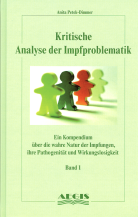 In Band 2 sind alle 2006 erhältlichen Reiseimpfungen ebenso ausführlich beschrieben wie im ersten Band die Allgemeinimpfungen. Als bisher erstes Buch im deutschsprachigen Raum enthält es zudem sämtliche Tierimpfungen, detailliert beschrieben und mit vielen Beispielen versehen. Ein grosses Kapitel ist den Impfzusatzstoffen gewidmet, ihrer Bedeutung, Herkunft und Wirkung auf den Menschen, bzw. die Tiere. Eine Sammlung dieser Fakten ist bislang einzigartig in der Literatur.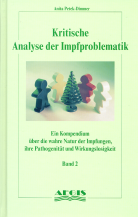 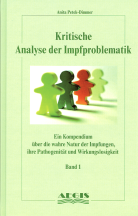 Jeder Band enthält ca. 420 Seiten, gebunden.Band 1,  ISBN 978-3-905353-56-3Band 2,  IBSN 978-3-905353-57-1Julia Emmenegger, Judith EgliFörderung der Eigenheilkräfte Gesundheits– und Krankenpflege mit natürlichen Anwendungen für Gross und KleinDieses Buch gehört in jeden Haushalt.Hier finden Sie altes Wissen unserer Grossmütter,das in Vergessenheit zu geraten drohtViele Menschen stehen bei alltäglichen gesundheitlichen Störungen ratlos da. Sie wissen sich und ihren Kindern nicht zu helfen. Dieses Buch erörtert die Grundlagen zur Gesunderhaltung. Es zeigt auf, wie mit einfachen Massnahmen wie Bäder, Wickel, Kräuteranwendungen, angepasster Ernährung, der nötigen Ruhe und einer positiven Lebenseinstellung die Eigenheilkräfte angeregt werden können, um die Selbstheilung einzuleiten. Dazu braucht es keine besonderen Einrichtungen oder kostspieligen Anschaffungen. Das Vorgehen und die korrekte Handhabung der Heilmethoden ist für alle lernbar. 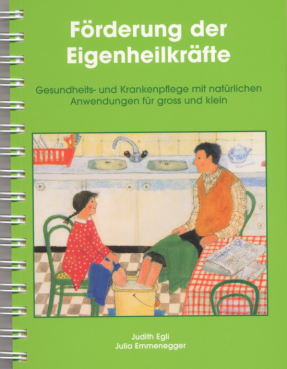 Die Autorinnen geben regelmässig Kurse, an denen dieses Wissen anschaulich demonstriert und weitergegeben wird. ISBN 978-3-905353-60-1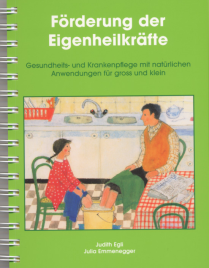 ImpfenEine kritische Darstellung aus ganzheitlicher SichtAuswirkungen auf die körperliche und seelische Entwicklung des MenschenEin detaillierter Ratgeber für Eltern, Heilpraktiker und ÄrzteImpfen soll den menschlichen Organismus künstlich vor Infektionen schützen. Noch heute wird behauptet, dass Impfungen einen medizinischen Sinn hätten und eine der grössten Errungenschaften seien. Aus ganzheitlicher Sicht werden gegen Impfungen jedoch sehr kritische Einwände erhoben. Sie stören nicht nur das Gleichgewicht unseres Immunsystems und können zu Folgekrankheiten wie Allergien und Entzündungen führen. Sie sind auch unter Schulmedizinern allein aufgrund ihrer gefährlichen Zusatzstoffe umstritten, wie die Diskussion um den H1N1-Impfstoff zeigt. Und Impfungen behindern die ganzheitliche Entwicklung, vor allem die des Kindes, mit den entsprechenden Auswirkungen bis ins Erwachsenenalter. Daniel Trappitsch hat eine umfassende Bestandsaufnahme zum Thema „Impfen“ gemacht, die die historischen Hintergründe darstellt; medizinisch-naturwissenschaftliche Grundlagen erklärt; Impfkritiker und Impfbefürworter berücksichtigt; Impfstoffe und die durch sie bewirkten Impfschäden behandelt; aufzeigt, wie Impfen die spirituelle Entwicklung des Menschen beeinträchtigt.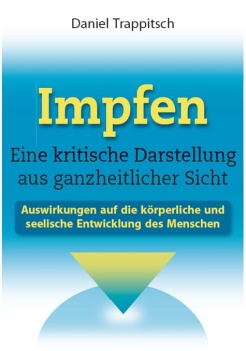 Erschienen im Nietsch Verlag, Freiburg270 Seiten | Hardcover ISBN 978-3-939570-75-2  Lesen Sie dieses Buch bevor Sie ImpflingDieses Buch ist für all jene geschrieben, die keine Impfberatung, sondern eine Impfbefreiung suchen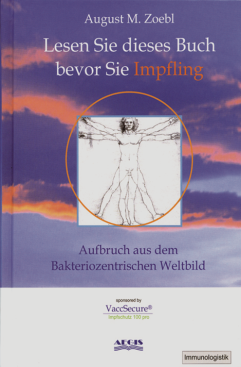 Dr. med. August M. Zoebl, Jahrgang 1966, Arzt und Consultant, sehr tolerant (hat nichts gegen Schulmediziner, solange sie ihre Grenzen kennen). Hält den Erreger für einen Teil des Immunsystems.Die Frage „Soll ich impfen oder nicht?“ ist nicht lösbar, solange wir noch immer glauben, dass der Erreger einen Eindringling darstellt und das Immunsystem der Abwehr von Erregern dient.In dem Moment, wo wir erkennen, das der Erreger ein unverzichtbarer Teil des Immunsystems ist und beide zusammenarbeiten, verschwindet unsere Angst vor Erregern und damit auch die Notwendigkeit des Impfens ins völlige Nichts. Die Erregerangst verschwindet so, wie die Angst der alten Seefahrer vor dem Hinunterfallen von der Erdscheibe in dem Moment verschwand, als man erkannte, dass die Erde keine Scheibe, sondern eine Kugel ist. Nicht das Immunsystem war unvollkommen, sondern unsere Sichtweise vom Immunsystem.Es geht nicht darum, etwas zu verändern oder zu verbessern, sondern darum, aus einer selbst gemachten Furcht aufzuwachen. Erst dann können wir das Impfen als das erkennen, was es immer schon war: Ein reines Kunstprodukt einer erregerzentrierten (= bakteriozentrischen) Sichtweise.Erschienen im Netzwerk Impfentscheid Verlag, Buchs208 Seiten | Hardcover ISBN 3-905353-59-8Impfen, Segen oder doch ein Problem?Die wichtigste Aufgabe, welche wir uns als Verein gesetzt haben, ist die gezielte Aufklärung über Impfungen, sowohl bei Menschen als auch bei Tieren, ihre Gefährlichkeit und Wirkungslosigkeit. Deshalb bieten wir Vorträge an. Die Vorträge richten sich in erster Linie an Eltern mit  Kindern, Ärzte und Menschen aus dem Gesundheits- und Erziehungswesen. Je nach Zielgruppe ist der Inhalt des Vortrages entsprechend angepasst. Rufen Sie uns bitte an, wenn Sie einen Vortrag in Ihrer Nähe wünschen. Für Ärzte, Krankenschwestern, Hebammen, usw. für Therapeuten von verschiedenen Heilrichtungen halten wir sowohl Vorträge als auch Fortbildungen zum Thema Impfen. Auf der Homepage der jeweiligen impfkritischen Organisationen sind die aktuellen Daten der öffentlichen Vorträge laufend ausgeschrieben, sowie in der neuesten Ausgabe der Zeitschrift impf report . Gerne geben wir auch telefonisch Auskunft. Es ist uns ein Anliegen, möglichst viele Menschen zu erreichen.In den einzelnen deutschsprachigen Ländern finden regelmässig  ganztägig Impfforen mit internationalen Referenten statt.Mitgliedschaft bei einer länderspezifischen impfkritischen OrganisationSie sind ganz herzlich eingeladen, Mitglied eines länderspezifischen impfkritischen Vereins zu werden. Damit werden Sie durch regelmässige Infos, z. B. den Impf report, zu den Themen Impfen, Gesundheit und Ernährung informiert. Und Sie helfen so mit bei der Wahrung der Impffreiheit, die in vielen Ländern immer mehr eingeschränkt werden soll.Infos erhalten Sie hier:Netzwerk ImpfentscheidWetti 41, CH-9470 Buchs, Tel.(+41) 081 633 122 6E-Mail: info@impfentscheid.ch, www.impfentscheid.ch